Publicado en Madrid el 13/02/2017 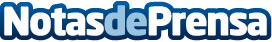 Wiko patrocina al reciente campeón del mundo de clubes de Clash Royales, el Muklash ArmyLa firma fabricante de smartphones entra en el mundo de los eSports con su acuerdo con el Muklash Army. La escuadra de Clash Royale afronta las competiciones más relevantes de la temporada durante el mes de febrero y principios de marzo.Datos de contacto:Francisco DiazNota de prensa publicada en: https://www.notasdeprensa.es/wiko-patrocina-al-reciente-campeon-del-mundo Categorias: Juegos Otros deportes Recursos humanos Gaming http://www.notasdeprensa.es